ПРЕЗИДИУМ                                               КАРАР							ПОСТАНОВЛЕНИЕ24 июня 2021 года                                             г.Казань                                                             №16-01«О плане работы комитета Татарстанской республиканской организации профсоюза работников здравоохранения РФ на II полугодие 2021 года»Президиум комитета Татарстанской республиканской организации профсоюза работников здравоохранения РФ ПОСТАНОВЛЯЕТ:Утвердить план работы комитета Татарстанской республиканской организации профсоюза работников здравоохранения РФ на II полугодие 2021 года (прилагается).Направить план работы местным и первичным организациям Профсоюза для сведения и использования в работе.Контроль за выполнением данного постановления возложить на заместителя председателя ТРОПРЗ РФ Гатауллину Л.Г. ПредседательТатарстанской республиканской организации 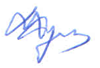 профсоюза работников здравоохранения РФ                                                      Г.Р.Хуснутдинова«Утверждено»на заседании Президиума комитета ТРОПРЗ РФ «24» июня 2021 годаПланработы комитета Татарстанской республиканской организациипрофсоюза работников здравоохранения РФна II полугодие 2021 год РОССИЯ ФЕДЕРАЦИЯСЕСӘЛАМТЛЕК САКЛАУХЕЗМӘТКӘРЛӘРЕПРОФСОЮЗЫНЫҢ ТАТАРСТАНРЕСПУБЛИКА ОЕШМАСЫ КОМИТЕТЫ420012, Казан, Мөштари ур., 9-317тел. 236-94-72, факс: 236-94-72КОМИТЕТТАТАРСТАНСКОЙ РЕСПУБЛИКАНСКОЙ ОРГАНИЗАЦИИ ПРОФСОЮЗАРАБОТНИКОВЗДРАВООХРАНЕНИЯ РФ420012, г.Казань, ул.Муштари 9-317,тел. 236-94-72, факс: 236-94-72№МероприятияСрокиОтветственныеӀ. Конференция Татарстанской республиканской организации профсоюза работников  здравоохранения Российской ФедерацииӀ. Конференция Татарстанской республиканской организации профсоюза работников  здравоохранения Российской ФедерацииӀ. Конференция Татарстанской республиканской организации профсоюза работников  здравоохранения Российской ФедерацииӀ. Конференция Татарстанской республиканской организации профсоюза работников  здравоохранения Российской Федерации1.44 конференция ТРОПРЗ РФ24 сентября 2021г.Хуснутдинова Г.Р.Гатауллина Л.Г.Габдрашитова Р.И.Андреева Э.М.Дорохина Э.Р. Нигматуллина Н.Т.IӀ. Пленумы комитетаТатарстанской республиканской организации профсоюза работников здравоохранения РФIӀ. Пленумы комитетаТатарстанской республиканской организации профсоюза работников здравоохранения РФIӀ. Пленумы комитетаТатарстанской республиканской организации профсоюза работников здравоохранения РФIӀ. Пленумы комитетаТатарстанской республиканской организации профсоюза работников здравоохранения РФ2.1.Об утверждении сметы профсоюзного бюджета комитета ТРОПРЗ РФ на 2022 годIV кварталХуснутдинова Г.Р.Гатауллина Л.Г.Габдрашитова Р.И.Матвеева И.А. Нигматуллина Н.Т.2.2.О состоянии финансовой дисциплины в ТРОПРЗ РФIV кварталХуснутдинова Г.Р.Гатауллина Л.Г.Габдрашитова Р.И.Матвеева И.А. Нигматуллина Н.Т.IӀI. Заседания Президиума комитета Татарстанской республиканской организации профсоюза работников здравоохранения РФIӀI. Заседания Президиума комитета Татарстанской республиканской организации профсоюза работников здравоохранения РФIӀI. Заседания Президиума комитета Татарстанской республиканской организации профсоюза работников здравоохранения РФIӀI. Заседания Президиума комитета Татарстанской республиканской организации профсоюза работников здравоохранения РФ3.1.О совместной работе администрации и выборных профсоюзных органов ГАУЗ «Верхнеуслонская ЦРБ» и ГАУЗ «Республиканский клинический противотуберкулезный диспансер» МЗ РТ по защите трудовых прав и социально-экономических интересов работников учреждений и выполнении мероприятий по охране труда.В течение полугодияВерхов О.А.Ионова Л.В.3.2.О практике работы администрации и профсоюзного комитета первичной организации Профсоюза ГАУЗ «Клиническая больница №2» г. Казани и ГАУЗ «Госпиталь для ветеранов войн» г.Казани по соблюдению трудового законодательства по оплате труда.В течение полугодияДамоцева Л.Е. Афанасьева А.А.3.3.О состоянии организационной  работы в первичной организации Профсоюза ГАУЗ «Кайбицкая ЦРБ»В течение полугодияАндреева Э.М.Савинова ЛГ.Кожевникова Г.Ф.3.4.О состоянии финансовой работы в первичной  организации Профсоюза ЛПЧУП санаторий «Бакирово»В течение полугодияГабдрашитова Р.И.Матвеева И.А.3.5.О назначении профсоюзных стипендий студентам медицинских образовательных учреждений В течение полугодияМолодежный совет комитета ТРОПРЗ РФАндреева Э.М.Савинова Л.Г.Габдрашитова Р.И.3.6.О подготовке к проведению мероприятий: -День пожилых людей;-День Профсоюзов Республики Татарстан;-День Профсоюзного стипендиатаIII кварталАппарат комитета ТРОПРЗ РФ3.7.Об утверждении плана работы комитета ТРОПРЗ РФ на 1-ое полугодие 2022 года.IV кварталХуснутдинова Г.Р.Гатауллина Л.Г.Габдрашитова Р.И.IV. Взаимодействие комитета Татарстанской республиканской организации профсоюза работников здравоохранения РФ с органами  исполнительной и государственной властиIV. Взаимодействие комитета Татарстанской республиканской организации профсоюза работников здравоохранения РФ с органами  исполнительной и государственной властиIV. Взаимодействие комитета Татарстанской республиканской организации профсоюза работников здравоохранения РФ с органами  исполнительной и государственной властиIV. Взаимодействие комитета Татарстанской республиканской организации профсоюза работников здравоохранения РФ с органами  исполнительной и государственной власти4.1.В рамках деятельности Республиканской трехсторонней комиссии по регулированию социально-трудовых отношений продолжить участие в работе над проектами законодательных и нормативных документов.В течение полугодияХуснутдинова Г.Р.Гатауллина Л.Г.4.2.Участие в работе Комитета Государственного Совета Республики Татарстан по социальной политике по подготовке предложений и замечаний к законопроектам (в соответствии с планом работы Госсовета РТ, Правительства РТ и Минздрава РТ).В течение полугодияХуснутдинова Г.Р.4.3.Взаимодействие с руководством и специалистами аппарата Министерства здравоохранения РТ по вопросам защиты социально-экономических интересов трудовых и социальных прав работников здравоохранения, социального партнерства.В течение полугодияХуснутдинова Г.Р.Гатауллина Л.Г.Дамоцева Л.Е.4.4.Участие в заседаниях коллегии Министерства здравоохранения РТ, совещаниях, семинарах.В течение полугодияХуснутдинова Г.Р.Гатауллина Л.Г.4.4.1Участие в работе Совета по кадровой политике Министерства здравоохранения РТ. В течение полугодияХуснутдинова Г.Р.4.4.2Участие в заседаниях Республиканской аттестационной комиссии МЗ РТ по присвоению квалификационных категорий врачам различных специальностей и среднему медперсоналу.В течение полугодияХуснутдинова Г.Р.Гатауллина Л.Г.Дамоцева Л.Е.Ионова Л.В.4.5.Участие в рабочих группах по совершенствованию оплаты труда и пенсионного обеспечения работников здравоохранения, по совершенствованию службы охраны труда в отрасли.В течение полугодияХуснутдинова Г.Р.Гатауллина Л.Г.Дамоцева Л.Е.Ионова Л.В.Верхов О.А.4.6.Участие в работе Совета Ассоциации профсоюзов работников непроизводственной сферы РТ по повышению уровня оплаты труда работников бюджетной сферы, правовой и социальной защите и подготовке соответствующих предложений в органы законодательной и исполнительной власти.В течение полугодияХуснутдинова Г.Р.Гатауллина Л.Г.4.7.Участие в работе Координационного Совета регионального отделения Фонда социального страхования РФ по РТ.В течение полугодияХуснутдинова Г.Р.Гатауллина Л.Г.4.8.Проведение совместно с инспекторами Государственной инспекции труда, представителями Госсанэпиднадзора, Госгортехнадзора, специалистами МЗ РТ проверок выполнения требований законодательных и нормативных актов по охране труда в ЛПУ г. Казани и районов республики.В течение полугодияИонова Л.В.4.9.Участие в работе органов Территориального фонда обязательного медицинского страхования РТВ течение полугодияХуснутдинова Г.Р.Гатауллина Л.Г.Дамоцева Л.Е.V. Общие организационные мероприятия комитета Татарстанской республиканской организации профсоюза работников здравоохранения РФV. Общие организационные мероприятия комитета Татарстанской республиканской организации профсоюза работников здравоохранения РФV. Общие организационные мероприятия комитета Татарстанской республиканской организации профсоюза работников здравоохранения РФV. Общие организационные мероприятия комитета Татарстанской республиканской организации профсоюза работников здравоохранения РФ5.1.Обеспечить оказание консультативной, методической, правовой помощи местным и первичным организациям профсоюза отрасли по всем направлениям деятельности. В течение полугодияГатауллина Л.Г.Дамоцева Л.Е.Верхов О.А.Ионова Л.В.Габдрашитова Р.Г.5.2.Оказывать помощь в подготовке и принимать участие в заседаниях постоянно действующих комиссий комитета Профсоюза.В течение полугодияГатауллина Л.Г.Дамоцева Л.Е.Ионова Л.В.Верхов О.А.Члены комитета ТРОПРЗ РФ,председатели комиссий.5.3.Продолжить работу по оформлению материалов на награждение профкадров и актива по представлениям местных и первичных организаций Профсоюза.В течение полугодияХуснутдинова Г.Р.Гатауллина Л.Г.Савинова Л.Г.Дорохина Э.Р.5.4.Продолжить работу по обеспечению размещения заказов на изготовление предметов с профсоюзной символикой.В течение полугодияХуснутдинова Г.Р.Дорохина Э.Р.5.5.Принять участие в подготовке и проведении коллективных действий Профсоюзов РТ.В течение полугодияХуснутдинова Г.Р.Гатауллина Л.Г.Председатели местных и первичных организаций Профсоюза.VI. Повышение квалификации и подготовка кадров. VI. Повышение квалификации и подготовка кадров. VI. Повышение квалификации и подготовка кадров. VI. Повышение квалификации и подготовка кадров. 6.1.Провести обучение председателей комиссий, уполномоченных по охране труда и специалистов по охране труда лечебно-профилактических учреждений Республики Татарстан.В течение полугодияпо специальному плану Ионова Л.В.6.2.Продолжить обучение профактива отрасли по методике «Научи учителя» по актуальным вопросам профсоюзной работы.В течение полугодияпо спец. плануГатауллина Л.Г.Работники аппарата комитета ТРОПРЗ РФ6.3 .Проводить подготовку и учебу профсоюзного актива на семинарах, организуемых ФПРТ.В течение полугодияГатауллина Л.Г.Савинова Л.Г.VII.Информационная работа.VII.Информационная работа.VII.Информационная работа.VII.Информационная работа.7.1.Продолжить выпуск информационного бюллетеня «Профсоюзные вести».В течение полугодияГатауллина Л.ГДорохина Э.Р. Андреева Э.М.7.2.Организовать подписку профсоюзных организаций отрасли на газеты «Новое слово», «Солидарность» и профсоюзный журнал «Профсоюзная тема».НоябрьГатауллина Л.Г.Дорохина Э.Р.Андреева Э.М.7.3.Продолжить взаимодействие со средствами массовой информации в целях размещения статей и материалов о деятельности профсоюзных организаций отрасли.В течение полугодияРуководители отделов аппарата комитета ТРОПРЗ РФПредседатели профсоюзных организаций7.4.Обеспечить выборные профсоюзные органы, актив отрасли справочно-информационными, методическими материалами.В течение полугодияДорохина Э.Р.Андреева Э.М..7.5.Выпускать информационные бюллетени, листовки, буклеты по различным направлениям профсоюзной работы, календари с   профсоюзной символикой.В течение полугодияГатауллина Л.Г.Дорохина Э.Р.Андреева Э.М.7.6.Регулярно обновлять информацию на WEB-сайте Татарстанской республиканской организации профсоюза работников здравоохранения РФ (www.toprz.ru.)В течение полугодияДорохина Э.Р.Андреева Э.М.VIII. Финансовая работаVIII. Финансовая работаVIII. Финансовая работаVIII. Финансовая работа8.1.Оказывать регулярную практическую помощь по бухучету и финансовым вопросам первичным и местным профорганизациям.В течение полугодияГабдрашитова Р.И.Матвеева И.А.8.2.Провести обучение бухгалтеров (казначеев) профсоюзной организации.В течение полугодияГабдрашитова Р.И.Матвеева И.А.8.3.Провести проверку финансово-хозяйственной деятельности и оказать практическую помощь в работе первичных организаций Профсоюза ЛПЧУП санаторий «Бакирово», ГАУЗ «Лениногорская центральная районная больница», ГАУЗ «Городская больница №7» г. Казани. В течение полугодияГабдрашитова Р.И.Матвеева И.А.IX. Правовая защита членов профсоюзаIX. Правовая защита членов профсоюзаIX. Правовая защита членов профсоюзаIX. Правовая защита членов профсоюза9.1.Оказывать консультативную и методическую правовую помощь членам профсоюза в решении вопросов трудового и пенсионного законодательства, в отстаивании интересов медицинских работников в судебных инстанциях. В течение полугодияВерхов О.А.Внештатные правовые инспекторы9.2.Совместно с Минздравом РТ принять участие в совершенствовании нормативно-правовой базы по вопросам оплаты труда, реформирования организационно–правовых форм учреждений здравоохранения, вопросов правовой защиты работников отрасли.В течение полугодияВерхов О.А.Гатауллина Л.Г.9.3.Принимать участие в проведении обучения руководителей, работников отделов кадров ЛПУ РТ трудовому законодательству, организуемом Минздравом РТ и рескомом профсоюзаВ течение полугодияВерхов О.А.9.4.Осуществить проверку соблюдения законодательства о труде в ГАУЗ «Верхнеуслонская ЦРБ» и ГАУЗ «Республиканский клинический противотуберкулезный диспансер» МЗ РТВ течение полугодияВерхов О.А.Постоянно-действующая комиссия по правовым вопросам комитета ТРОПРЗ РФ9.5.Осуществлять внеплановые проверки соблюдения Трудового Кодекса РФ и иных нормативных актов в ЛПУ по письменным обращениям членов Профсоюза.В течение полугодияВерхов О.А.9.6.Участвовать в правовой экспертизе проектов нормативно-правовых актов, затрагивающих социально-трудовые интересы работников отрасли.В течение полугодияВерхов О.А.Х. Охрана труда работников здравоохранения, организация их оздоровления.Х. Охрана труда работников здравоохранения, организация их оздоровления.Х. Охрана труда работников здравоохранения, организация их оздоровления.Х. Охрана труда работников здравоохранения, организация их оздоровления.10.1.Принимать участие в расследовании несчастных случаев на производстве, производить контроль правильности выплат возмещения вреда.В течение полугодияИонова Л.В.Постоянно-действующая комиссия по охране труда и оздоровлению комитета ТРОПРЗ РФ10.2.Оказывать консультативную и методическую помощь членам профсоюза в решении вопросов охраны труда.В течение полугодияИонова Л.В. Постоянно действующая комиссия по охране труда и оздоровлению комитета ТРОПРЗ РФ10.3.Продолжить работу по оздоровлению работников здравоохранения республики в реабилитационном центре МЧС.В течение полугодияИонова Л.В.10.4.Принять участие в проведении обучения по вопросам соблюдения законодательства в  области охраны  труда.В течение полугодияИонова Л.В.Постоянно действующая комиссия по охране труда и оздоровлению комитета ТРОПРЗ РФ10.5.Провести проверку выполнения мероприятий  по охране труда, предусмотренных действующим законодательством, коллективным договором, в ГАУЗ «Верхнеуслонская центральная районная больница» и ГАУЗ «Республиканский клинический противотуберкулезный диспансер» МЗ РТ	В течении полугодияИонова Л.В.Постоянно действующая комиссия по охране труда и оздоровлению комитета ТРОПРЗ РФ10.6.Принимать участие в проведении обучения руководителей, работников кадровой службы ЛПУ РТ трудовому законодательству, организуемого Минздравом РТ.В течении полугодияИонова Л.В.10.7.Осуществлять внеплановые проверки состояния  условий и охраны труда в ЛПУ по жалобам членов  Профсоюза.В течении полугодияИонова Л.В.XI. Работа по защите социально-экономических прав работников здравоохраненияXI. Работа по защите социально-экономических прав работников здравоохраненияXI. Работа по защите социально-экономических прав работников здравоохраненияXI. Работа по защите социально-экономических прав работников здравоохранения11.1Проверить совместную работу администрации и выборных профсоюзных органов ГАУЗ «Рыбно-Слободская центральная районная больница» по соблюдению трудового законодательства по оплате труда.В течение полугодияДамоцева Л.Е.Афанасьева А.А.Постоянно действующая комиссия по заработной плате комитета ТРОПРЗ РФ11.2Организовать выезды в учреждения  здравоохранения районов республики и г.Казани по оказанию практической помощи по вопросам оплаты труда, пенсионного, социального партнерства. В течение полугодияДамоцева Л.Е.Афанасьева А.А.Постоянно действующая комиссия по заработной плате комитета ТРОПРЗ РФ11.3Осуществлять внеплановые проверки соблюдения законодательства по оплате труда по жалобам членов ПрофсоюзаВ течение полугодияДамоцева Л.Е.Афанасьева А.А.Председатели первичных организаций Профсоюза11.4Оказывать консультативную и методическую помощь в решении вопросов социально-экономической защиты работников здравоохранения отрасли.В течение полугодияДамоцева Л.Е.Афанасьева А.А.Постоянно действующая комиссия по заработной плате комитета ТРОПРЗ РФХII. Вопросы организационной работы рескома профсоюзаХII. Вопросы организационной работы рескома профсоюзаХII. Вопросы организационной работы рескома профсоюзаХII. Вопросы организационной работы рескома профсоюза12.1Оказывать практическую помощь по организационной работе и мотивации профсоюзного членства первичным и местным организациям Профсоюза.В течение полугодияАндреева Э.М.Савинова Л.Г.12.2Принимать участие в подготовке планов организационно - технических мероприятий по проведению Пленумов и заседаний Президиума комитета ТРОПРЗ РФ.В течение полугодияАндреева Э.М.Савинова Л.Г.12.3Продолжить работу по приведению наименований организаций Профсоюза в соответствие с Уставом профсоюза работников здравоохранения РФ.В течение полугодияАндреева Э.М.Савинова Л.Г.12.4Оказывать помощь в подготовке заседаний постоянно действующих комиссий комитета ТРОПРЗ РФ.В течение полугодияГатауллина Л.Г.Савинова Л.Г.12.5Продолжить взаимодействие со СМИ в целях широкого разъяснения в коллективах целей, задач и действий Профсоюза, итогов работы  съездов ФНПР и Профсоюза работников здравоохранения РФ, материалов Пленумов и Президиума ЦК Профсоюза и комитета ТРОПРЗ РФ, коллективных действий профсоюзов.В течение полугодияХуснутдинова Г.Р.Гатауллина Л.Г.Руководители отделов аппарата комитетаТРОПРЗ РФ 12.6.Провести проверку состояния организационной  работы и оказать практическую помощь в работе первичной организации Профсоюза ГАУЗ «Кайбицкая центральная районная больница»III кварталАндреева Э.М.Савинова Л.Г.Кожевникова Г.Ф.ХIII. Вопросы молодежной  политики.ХIII. Вопросы молодежной  политики.ХIII. Вопросы молодежной  политики.ХIII. Вопросы молодежной  политики.13.1.Оказание практической, организационной и методической помощи в создании и дальнейшем развитии структур (молодежный совет, комиссия по работе с молодежью) первичных и местных организаций Профсоюза.В течение полугодияГатауллина Л.Г.Андреева Э.М.Савинова Л.Г.Молодежный Совет комитета ТРОПРЗ РФ13.2.Подготовка материалов на назначение стипендии ЦК Профсоюза и комитета ТРОПРЗ РФIII кварталДорохина Э.Р.Савинова Л.Г.13.3.В целях пропаганды профсоюзного  движения, активизации деятельности профсоюзных организаций по увеличению профсоюзного членства среди работающей и учащейся молодежи принять участие в конкурсах и спартакиадах.В течение полугодияАндреева Э.М.Савинова Л.Г.